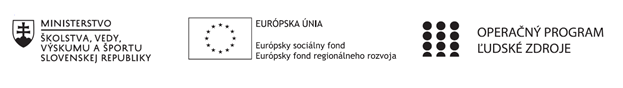 Správa o činnosti pedagogického klubu Príloha:Prezenčná listina zo stretnutia pedagogického klubu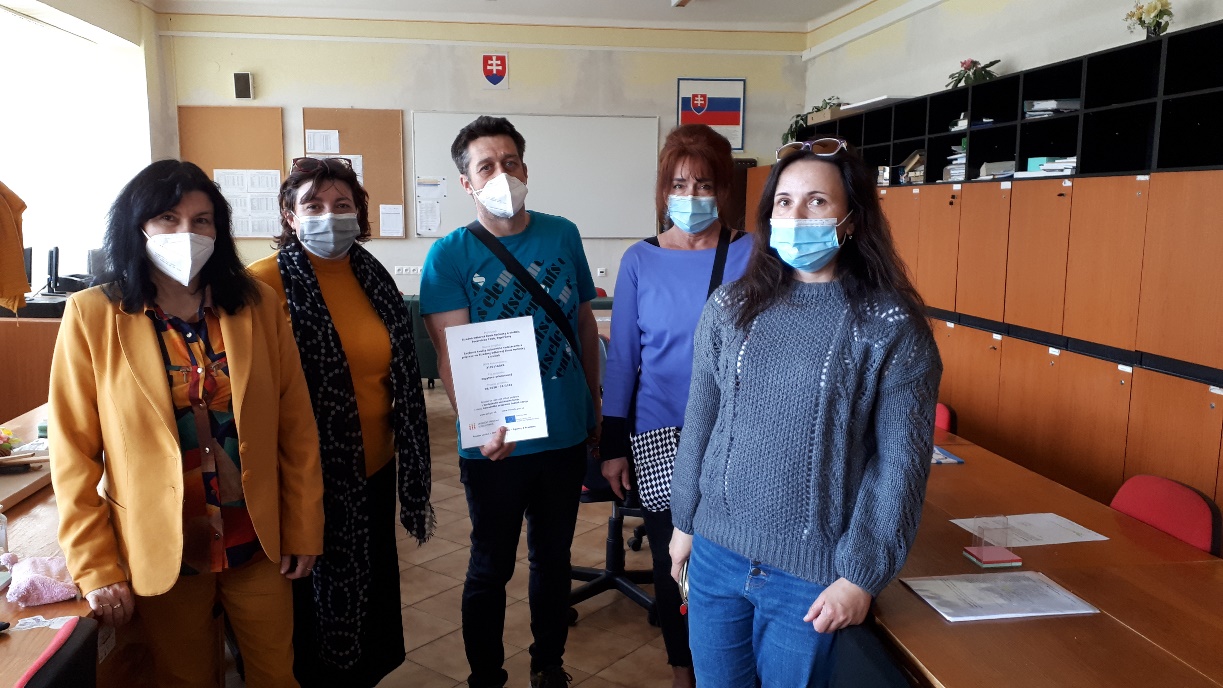 Príloha správy o činnosti pedagogického klubu              PREZENČNÁ LISTINAMiesto konania stretnutia:  SOŠ TaS, TopoľčanyDátum konania stretnutia:   20.05.2020Trvanie stretnutia: od  14,00 hod	do 16,00 hod	Zoznam účastníkov/členov pedagogického klubu:Prioritná osVzdelávanieŠpecifický cieľ1.1.1 Zvýšiť inkluzívnosť a rovnaký prístup ku kvalitnému vzdelávaniu a zlepšiť výsledky a kompetencie detí a žiakovPrijímateľStredná odborná škola techniky a služieb, Tovarnícka 1609, TopoľčanyNázov projektuZvýšenie kvality odborného vzdelávania a prípravy na Strednej odbornej škole techniky a služiebKód projektu  ITMS2014+312011AGX9Názov pedagogického klubu Matematické vedomosti a zručnostiDátum stretnutia  pedagogického klubu20. 05.2021Miesto stretnutia  pedagogického klubuSOŠ techniky a služieb,  Tovarnícka 1609, TopoľčanyMeno koordinátora pedagogického klubuMgr. Renata VrankováOdkaz na webové sídlo zverejnenej správyhttps://sostovar.edupage.org/text/?text=text/text35&subpage=1Manažérske zhrnutie:Kľúčové slová : program, tvorba skupín, skupinové vyučovanie, rozvoj kritického myslenia, zodpovednosť za prácu, akceptovanie názoru spolužiakovAnotácia:  Skupinové vyučovanie. Na stretnutí si účastníci vymieňali skúsenosti  s využívaním skupinového vyučovania pri výučbe matematiky v jednotlivých ročníkoch SOŠ.Hlavné body, témy stretnutia, zhrnutie priebehu stretnutia:1. Privítanie účastníkov klubu, prezentácia členov klubu2. Oboznámenie členov klubu s témou stretnutia – Skupinové vyučovanie.3. Spoločná analýza skúseností s využívaním práce žiakov v skupinách. 4. Diskusia – výmena skúseností a hľadanie riešenia problémov žiakov.Koordinátor klubu privítal  členov s programom a jednotlivými témami. Klub Matematické vedomosti a zručnosti má 6 členov. Témou stretnutia bolo SKUPINOVÉ VYUČOVANIE.Členovia klubu podrobne rozoberali svoje skúsenosti s využívaním skupinového vyučovania v predmete matematika.Účastníci sa rozprávali o rôznych spôsoboch tvorby skupín ku skupinovému vyučovaniu. Zhodli sa na tom, že žiakov s lepšími výsledkami a logickejším myslením treba dať do skupiny so slabšími žiakmi, ale dbať na to, aby všetci členovia skupiny boli zapojení do práce v skupine a nebolo to o súperení medzi žiakmi s najlepšími výsledkami.„Skupinové vyučovanie nie je zázračnou pedagogickou zbraňou a ani metódou, ktorá by sa mohla uplatňovať, keď sa už všetko ostatné vyskúšalo a zdá sa byť jednotvárne. Je však východiskom k prirodzenému učeniu, v ktorom dochádza k neuvedomeným zmenám správania sa podmienených skúsenosťou na základe chýb alebo obzvlášť veľkého záujmu, napr. zo zvedavosti. Účinky sú spontánne, veľmi efektívne a dlhodobé“ (Beltz, 2001, s. 65).Skupinové vyučovanie nie je jednoduché, ako sa môže zdať a pozostáva zo 4 fáz, ktorými sú príprava, realizácia, vyhodnotenie a spätná väzba. Všetky tieto fázy dopodrobna rozoberali členovia klubu na zasadnutí a zhodli sa na tom, že skupinové vyučovanie je pri vyučovaní matematiky veľmi obohacujúce, vhodné na využitie pri rozvoji kritického myslenia žiakov, učí žiakov zodpovednosti za svoju prácu, ako aj akceptovať a prijať názor spolužiaka, aj keď nie je vždy totožný s jeho názorom.Závery a odporúčania:Skupinové vyučovanie je pri vyučovaní matematiky veľmi obohacujúce, vhodné na využitie pri rozvoji kritického myslenia žiakov, učí žiakov zodpovednosti za svoju prácu, ako aj akceptovať a prijať názor spolužiaka, aj keď nie je vždy totožný s jeho názorom.Členovia klubu sa zhodli na tom, že skupinové vyučovanie netreba používať na každej hodine, nakoľko je časovo náročná jeho realizácia, ale určite ho treba do vyučovania zahrnúť.Vypracoval (meno, priezvisko)Mgr. Lucia LojkováDátum20.05.2020PodpisSchválil (meno, priezvisko)Mgr. Renata VrankováDátum20.05.2020PodpisPrioritná os:VzdelávanieŠpecifický cieľ:1.1.1 Zvýšiť inkluzívnosť a rovnaký prístup ku kvalitnému vzdelávaniu a zlepšiť výsledky a kompetencie detí a žiakovPrijímateľ:Stredná odborná škola techniky a služieb, Tovarnícka 1609, TopoľčanyNázov projektu:Zvýšenie kvality odborného vzdelávania a prípravy na Strednej odbornej škole techniky a služiebKód ITMS projektu:312011AGX9Názov pedagogického klubu:Matematické vedomosti a zručnostič.Meno a priezviskoPodpisInštitúcia1.Mgr. Renata VrankováSOŠ TaS, Topoľčany2.Ing. Mária MarkováSOŠ TaS, Topoľčany3.Mgr. Eva MišovýchováSOŠ TaS, Topoľčany4. Mg. Marián DubnýSOŠ TaS, Topoľčany5.Mgr. Renáta Kňaze JamrichováSOŠ TaS, Topoľčany6.Mgr. Lucia LojkováSOŠ TaS, Topoľčany